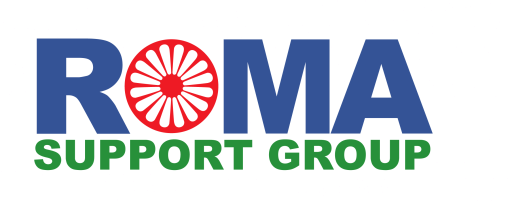 Youth Activities Volunteer (Aspiration Project)The Roma Support Group (RSG) was the first Roma-led charity to be established in the UK. Since its founding in 1998, the organisation has assisted thousands of Roma families in accessing welfare, housing, education, and employment, as well as empowering Roma communities through a wide range of advocacy and cultural programmes.  The Aspiration Project supports Roma children and young people through a combination of one-to-one education advocacy, in-depth outreach work and a programme of after-school activities. These activities form a holistic approach to working with young Roma people aiming to enhance their self-confidence, life aspirations and improve their health and well-being.Purpose of role: To assist with activities organised for Roma youth by the Aspiration Project.                                                                                                                                             About the role:Hours: Regular (ideally appx. 4 hrs per week, subject to project development)Location: East LondonAn ideal opportunity for those with an interest in youth development, community outreach, social work, education, and cultural advocacy. Role Outline:Collaborate with the project coordinator to plan and execute a variety of youth activities, including but not limited to drama workshops and boxing lessons.Coordinate and assist in the organization of special outings and events, such as educational trips to museums.Actively participate in activities and events to facilitate coordination and ensure the safety and engagement of all participants.Occasionally conduct research to identify potential partnerships and new opportunities for youth engagement, such as locating community theatres willing to offer free workshop spaces or other amenities.Necessary Requirements: Cultural sensitivity: Ability to respect and understand different cultural norms and values, and a willingness to learn about Roma history and culture.A proactive, enthusiastic approach: Must bring a high level of enthusiasm and be able to inspire and engage children, encouraging their active participation and personal growth.Conflict resolution and challenging behaviour management skills. Awareness of safeguarding and child protection principles. Ability to communicate effectively with people who have different levels of language proficiency or learning needs.Ability to work effectively as part of a team, with staff and other volunteers.Excellent administrative and organisation skillsLong-term commitment to the project (6+ months) Desirable Qualifications:Proficiency in Romanian, Polish, Slovak, or a dialect of RomanesPrior work with children and young peopleExperience with vulnerable youthLeadership or activity organizing skillsFamiliarity with Roma cultureWhen necessary, training will be provided to volunteers.Agreed out-of-pocket expenses such as lunch and travel will be reimbursed.How to apply:To apply for this position you should fill in the Volunteer Application Form and email it to Ted Sale, Volunteer Coordinator, volunteering@romasupportgroup.org.uk